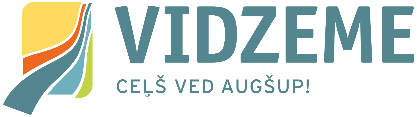 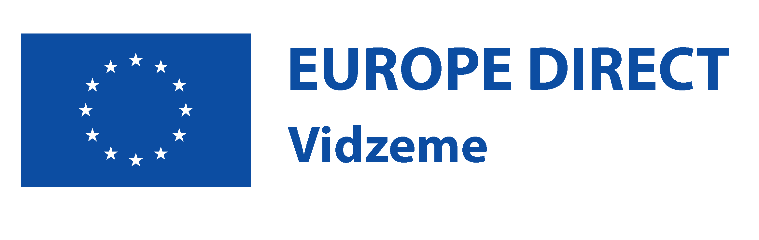 Vidzemes plānošanas reģiona ilgtspējīgas enerģētikas un klimata rīcības plāna izstrāde Diskusija un pārdomāti risinājumi kopīgu klimata un enerģētikas izaicinājumu pārvarēšanai Vidzemes reģionā2024. gada 29.maijāCēsis, Rīgas iela 15, restorāns “Vanadziņš” 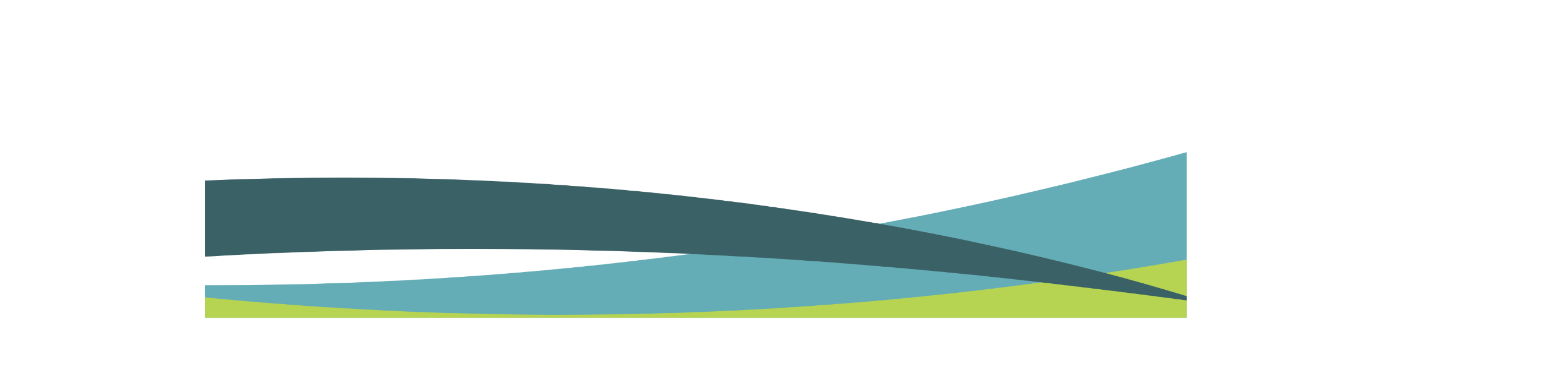 Jautājumiem: Maija Rieksta, Vidzemes plānošanas reģions, e-pasts:maija.rieksta@vidzeme.lvDiskusiju organizē EUROPE DIRECT VIDZEME centrs kopā ar Vidzemes plānošanas reģiona īstenoto Eiropas Savienības “Life” programmas projektu “Centrālās un Austrumeiropas ilgtspējīgas enerģētikas savienības reģionālo pārvalžu iniciatīvu izstrāde un ieviešana taisnīgas pārkārtošanās nodrošināšanai enerģētikas nozarē” (CEESEU-DIGIT). Visu atbildību par saturu uzņemas tā autori. Tas nekādā veidā neatspoguļo Eiropas Savienības oficiālo viedokli. Ne Eiropas Komisija, ne EASME neatbild par ievietotās informācijas izmantošanu.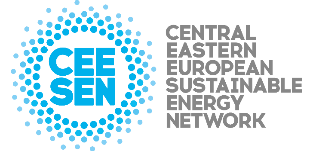 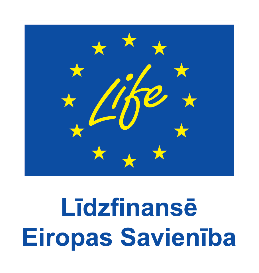 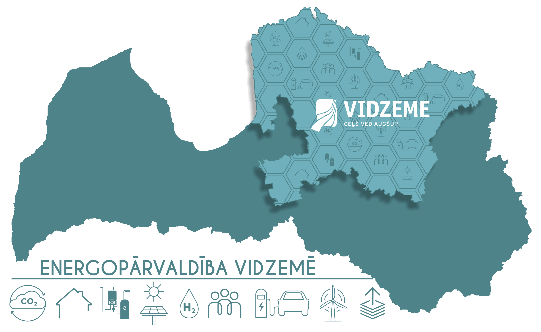 LaiksTematsRunātājs09:45 – 10:00Ierašanās, kafijaIerašanās, kafija10:00 – 10:30Vidzemes Enerģijas un klimata plāna izstrāde – kāpēc? Kur esam šobrīd un kur vēlamies nokļūt? Maija Rieksta un Laura Dzelzkalēja, VPR10:30 – 11:15Klimata pārmaiņas Latvijā līdz šim un nākotnē Toms Bricis, LTV laika ziņu redaktors11:15 - 12:15 Risku kartēšana un pasākumu definēšana to mazināšanaiAnda Briede un Laura Dzelzkalēja, VPR12:15 – 12:45Kafijas pauzeKafijas pauze12.45 – 14:30Starpnozaru sadarbības izaicinājumi un risinājumi klimata risku pārvarēšanaiAnda Briede un Laura Dzelzkalēja, VPR14:30 – 15:00Kopsavilkums, tīklošanāsKopsavilkums, tīklošanās